проект    СОВЕТ   ДЕПУТАТОВМУНИЦИПАЛЬНОГО ОБРАЗОВАНИЯ «ВОТКИНСКИЙ РАЙОН»«ВОТКА ЁРОС»МУНИЦИПАЛ КЫЛДЫТЭТЫСЬ ДЕПУТАТЪЁСЛЭН КЕНЕШСЫР Е Ш Е Н И Е«__» _________ 2019  года                                                                                    №г. ВоткинскО безвозмездной передаче имущественного комплекса муниципального казенного общеобразовательного учреждения «Светлянская школа-интернат» из собственности муниципального образования «Воткинский район» в собственность Удмуртской РеспубликиВ соответствии с Федеральным законом  от 06.10.2003 № 131-ФЗ «Об общих принципах организации местного самоуправления в Российской Федерации», Федеральным законом от 29.12.2012 № 273-ФЗ «Об образовании в Российской Федерации», постановлением Правительства Российской Федерации от 13.06.2006 № 374 «О перечнях документов, необходимых для принятия решения о передаче имущества из федеральной собственности в собственность субъекта Российской Федерации в федеральную собственность или муниципальную собственность, из муниципальной собственности в федеральную собственность или собственность субъекта Российской Федерации», распоряжением Правительства Удмуртской Республики от 28.10.2019 №1278-р «О проекте закона Удмуртской Республики «О прекращении осуществления органами местного самоуправления в Удмуртской Республике отдельных государственных полномочий и внесении изменений в отдельные законы Удмуртской Республики по вопросам социальной поддержки детей-сирот и детей, оставшихся без попечения родителей», Уставом муниципального образования «Воткинский район»,Совет депутатов муниципального образования «Воткинский район» решает:Передать безвозмездно из собственности муниципального образования «Воткинский район» в собственность Удмуртской Республики  имущественный комплекс муниципального казенного общеобразовательного учреждения «Светлянская школа-интернат», расположенный  по адресу: Удмуртская Республика, Воткинский район, село Светлое, ул. Первомайская, д. 25 первоначальной балансовой стоимостью 28 815 698 (Двадцать восемь миллионов восемьсот пятнадцать тысяч шестьсот девяносто восемь) рублей 34 копейки, исключив его из реестра собственности муниципального образования «Воткинский район».Администрации муниципального образования «Воткинский район» осуществить комплекс мероприятий по передаче указанного в пункте 1 настоящего решения имущественного комплекса в собственность Удмуртской Республики.Решение вступает  в силу со дня его принятия. Председатель Совета депутатов муниципального образования«Воткинский район» УР							М.А. Назаров Глава муниципального образования«Воткинский район» УР							И.П.Прозоров г. Воткинск«____»__________ 20___ года№ _____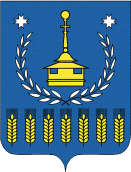 